с 14 по 18 февраля в нашей школе проходила неделя профориентации "Настройся на будущее". На мероприятиях в рамках этой недели учащиеся познакомились с профессиями, какие они могут освоить и в каких колледжах города. Оформлена выставка с работами учащихся, на которых они представляли свою будущую профессию. Было проведено родительское собрание «Как помочь ребенку в выборе профессии» для родителей учащихся 9х классов на которых была дана информация о том какие профессии могут выбрать выпускники, куда можно поступить и какие документы необходимы, а также об особенностях и потребностях регионального рынка труда . Учащиеся 9-11 классов ознакомились с видеоматериалами ПАО «НЛМК». Благодаря этой неделе многие учащиеся уже точно знают куда и на какие специальности будут поступать, кем они хотят стать.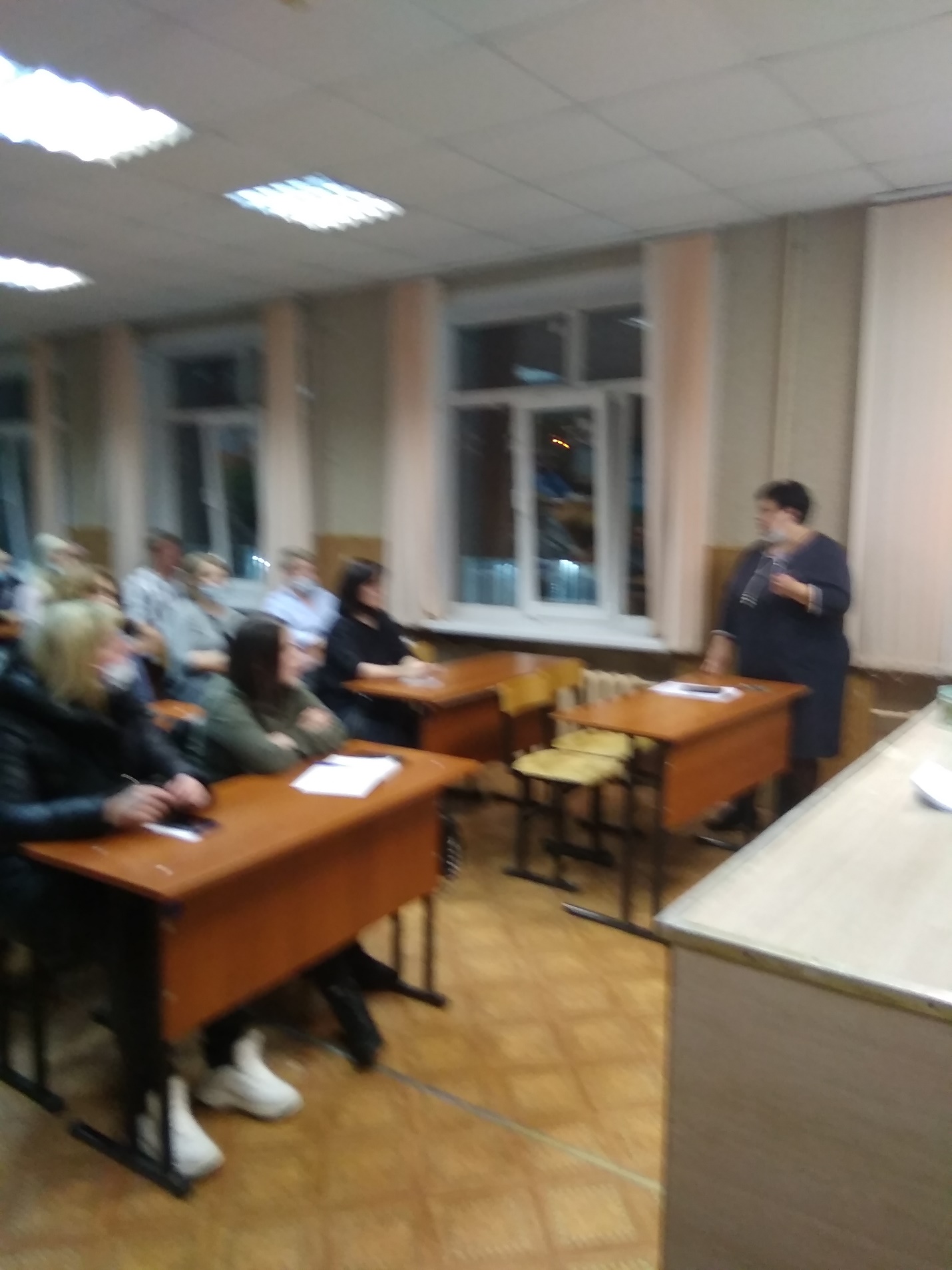 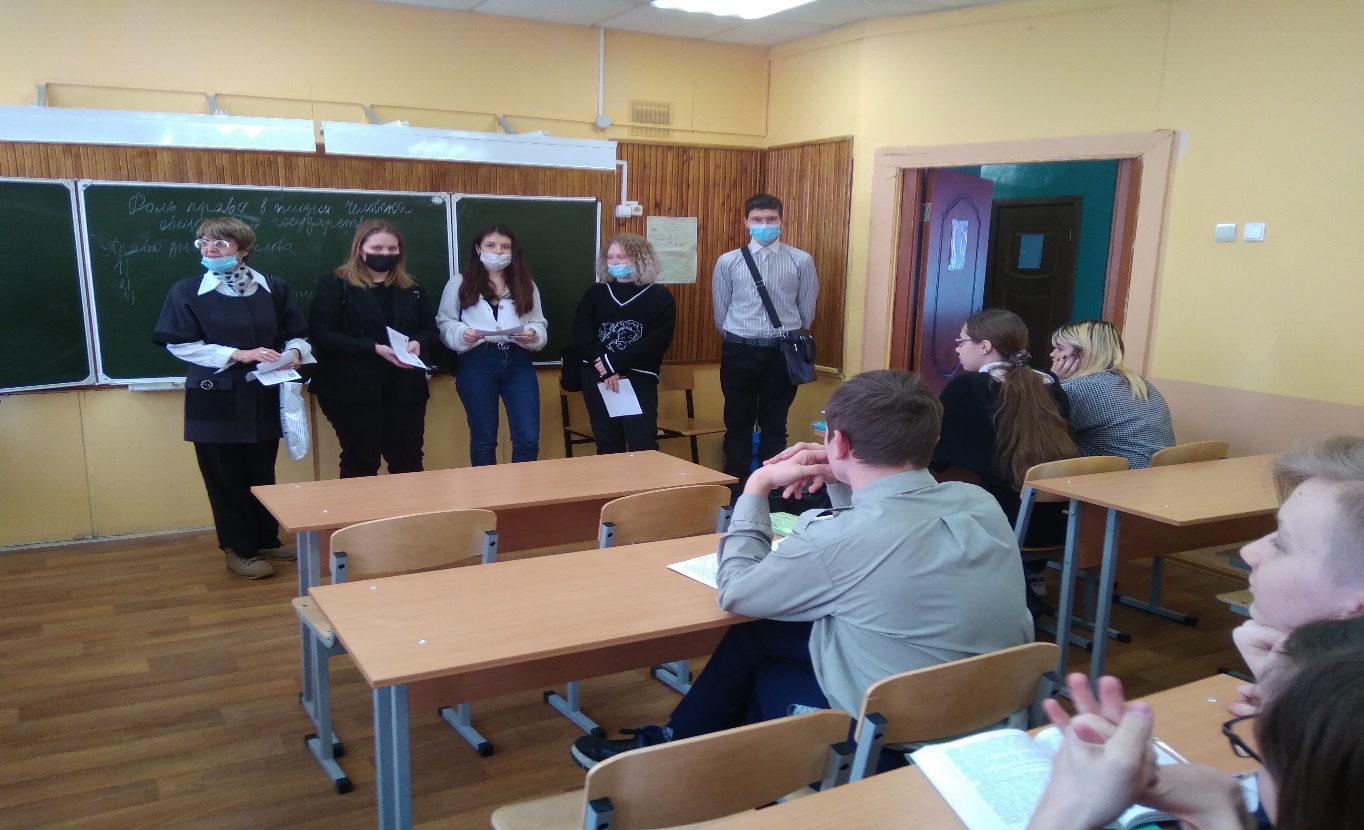 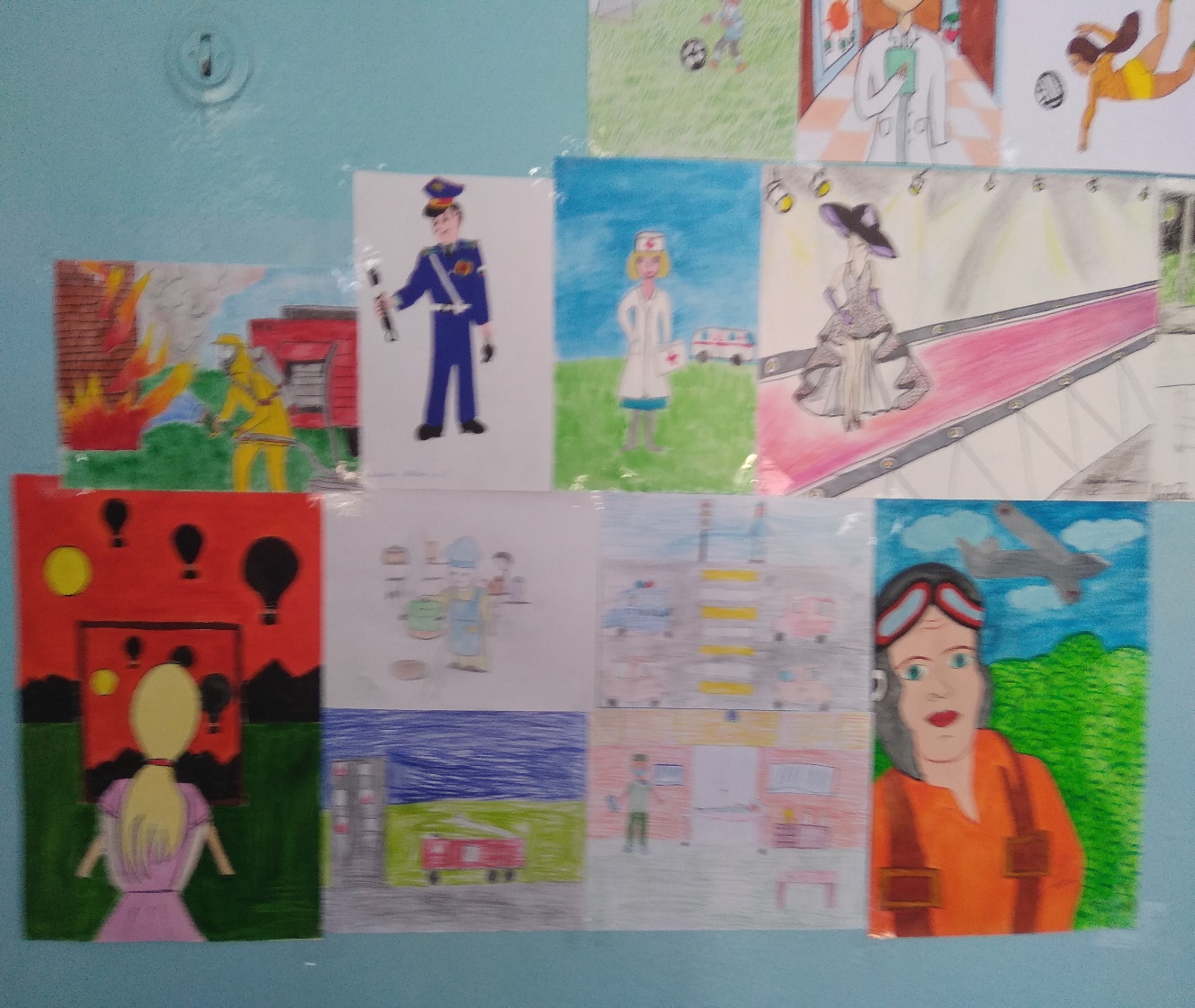 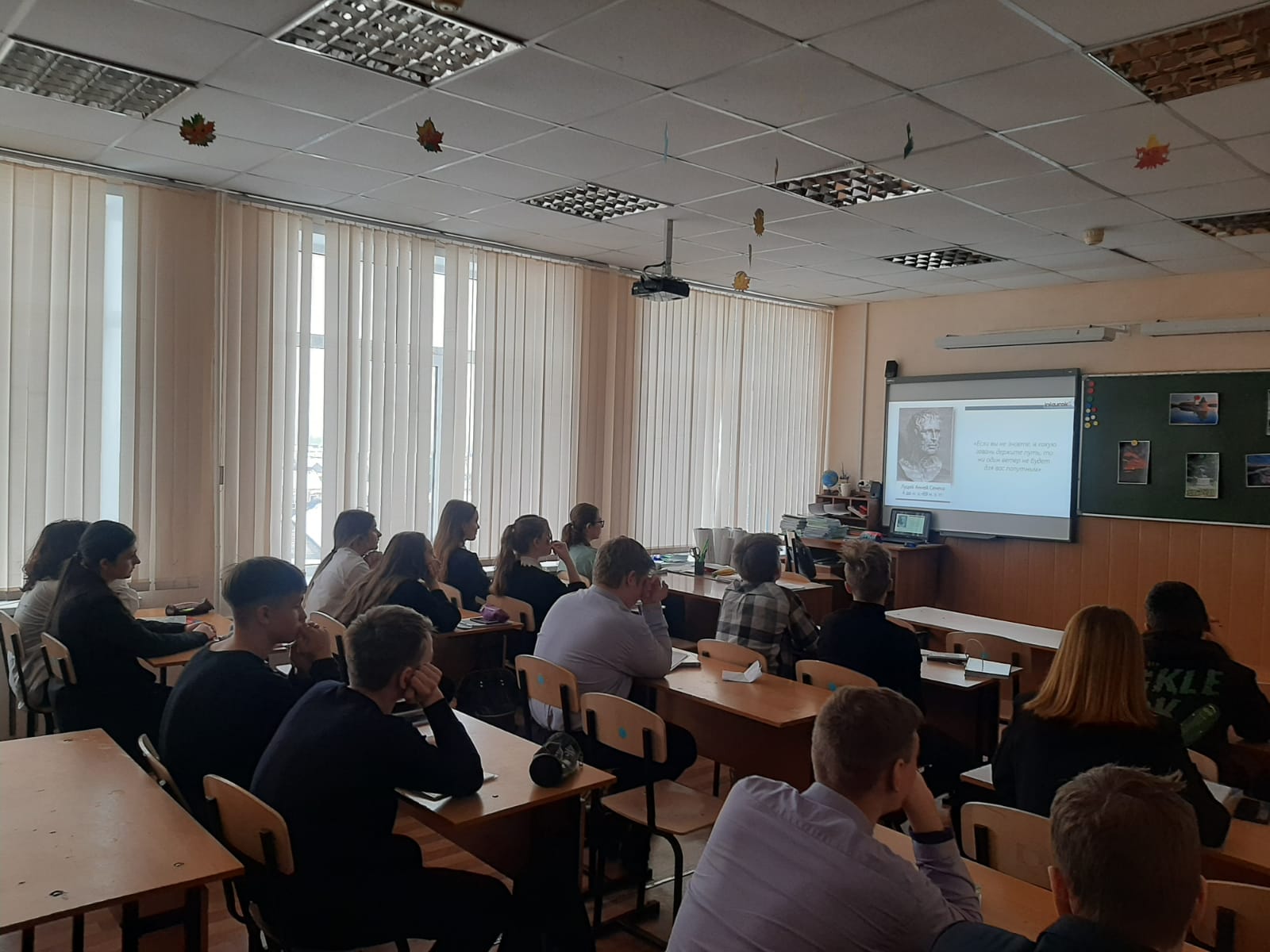 